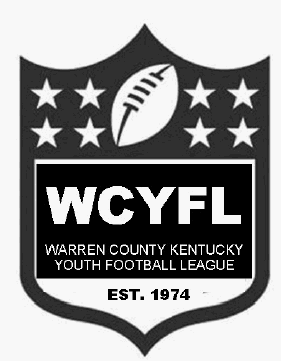 Coach’s Name: _________________________________Team Assigned: ________________________________Date of Incident: _______________________________Nature of ComplaintPlease describe how the coach violated the Warren County Parks and Recreation Code of Ethics or exhibited behavior not in compliance with the WCYFL Mission Statement:________________________________________________________________________________________________________________________________________________________________________________________________________________________________________________________________________________________________________________________Were there witnesses to the incident: Yes    No   (please circle one)If yes, please include their names and testimony.______________________________________________________________________________________________________________________________________________________________________________________________________________________________________________________________________________________________________________________________________________________________________________________________________Please keep in mind that your contact information will be kept confidentialComplaint Filed By: _______________________________________Contact Phone: __________________________________________Email: _________________________________________________Please print, complete, and provide form to the WCYFL league president for review. Email can be provided with call2014 WCYFL President: Michael Littlefield 270-535-9474